Nairobi Full Day Tour to Key Attractions in Nairobi City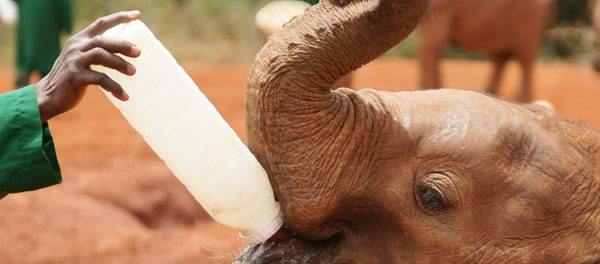 Nairobi, Kenya, 2016-Nov-07 — /EPR Network/ — Most Popular Kenya Tour: The Nairobi tour to Nairobi National Park, Elephant Orphanage, Lunch, Karen Blixen and Giraffe Center.Excellent way to spend your day at in Nairobi with to the most popular Key Attractions with Cruzeiro SafarisMost travelers search for the best way to spend time in any city of the worlds whether they are visiting or just transiting through. Nairobi City, In the Kenya Republic is no exception. With many places to visit in Kenya most travelers just want to get in touch with the Wildlife for what is best known for in Kenya.Any traveler has now a chance to visit most key attractions in Nairobi in approximately less than 12 hours. Starting at 6am to end at 5pm on daily basis. The first experience is to visit the wildlife in their Natural habitat at the Nairobi National park, then proceed to the Elephant Orphanage, then have lunch at one of the most popular 100 Top restaurants of the world the Carnivore. Then proceed to the Giraffe Center and Karen Blixen Museum to summarise the day and then drive back to the hotel or to the Airport. It’s important to carry your own snacks and extra water because only 1 litre is provided per person for the day.Other popular safaris Holidays that are offered by Cruzeiro Safaris include 4 days safari to Lake Nakuru and Masai Mara, 3 Days Safari to Masai Mara, 6 days Safari to Amboseli, Lake Nakuru and Masai Mara, 9 days to Mount Kenya and Masai Mara and much more.Bookings can also be made on a last minute basis by calling, texting or whatsapp any telephone number +254722370833 or +254710729021 however last minute bookings are all paid in cash in Kenya Shillings or United states Dollars. Billing rates used are for the Central bank and not the Hotel rates.ABOUT US: Cruzeiro Safaris Limited is a tours and travel company based in Nairobi, Kenya. It’s mandated to provide tours and safaris to everyone willing to be enlightened about travel destinations priority being Kenya then other countries. It also provides Affordable Air tickets worldwide.Contact-Details: Cruzeiro Safaris Kenya | URL: www.cruzeiro-safaris.com | Email| info@cruzeiro-safaris.com Tel: +254-722-370833 or +254-710-729021
Mumias South Road, Buru Buru Shopping Center, Visions Place~~~~~ Press release distributed via EPR Network (http://express-press-release.net/submit-press-release.php)